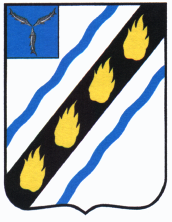 МЕЧЁТНЕНСКОЕ МУНИЦИПАЛЬНОЕ ОБРАЗОВАНИЕ 
СОВЕТСКОГО МУНИЦИПАЛЬНОГО РАЙОНАСАРАТОВСКОЙ ОБЛАСТИСОВЕТ ДЕПУТАТОВ (третьего созыва)РЕШЕНИЕот 28.12. 2016 г. № 147		с.МечетноеО передаче нежилого помещения  в безвозмездное пользованиеобособленному структурному подразделению Энгельсскогопочтамта УФПС Саратовской области - филиала ФГУП «Почта России»         Рассмотрев ходатайство обособленного структурного подразделения Энгельсского почтамта УФПС Саратовской области – филиала ФГУП «Почта России», руководствуясь Федеральным законом от 6.10.2003 года № 131-ФЗ «Об общих принципах организации местного самоуправления в Российской Федерации», Положением «О порядке управления и распоряжения  имуществом, находящимся в собственности  Мечетненского муниципального образования Советского муниципального района Саратовской области»,  утвержденным решением Совета депутатов Мечетненского муниципального образования Советского муниципального района от 29.08.2006 №38 (с последующими изменениями), Совет депутатов Мечетненского муниципального образования Решил:    	1. Передать в безвозмездное пользование на 5 лет обособленному структурному подразделению Энгельсского почтамта УФПС Саратовской области – филиала ФГУП «Почта России» нежилое помещение общей площадью 93,4 кв.м. на 1-м этаже двух этажного нежилого здания по адресу: Саратовская область, Советский район, с. Мечетное, ул. Школьная д.12А, для размещения служебного помещения отделения почтовой связи Мечетное. 	2.  Администрации  Мечетненского муниципального образования Советского муниципального района  осуществить необходимые организационно-правовые мероприятия по передаче нежилого помещения в безвозмездное пользование  обособленному структурному подразделению Энгельсского почтамта УФПС Саратовской области – филиала ФГУП «Почта России».Глава Мечетненскогомуниципального образования 					Е.Н.Чуйкова  